09.12.2011 ҚарМУ ғылыми- практикалық конференцияЖүлдегерлер:«Білімдар» номинанты және СЕРТИФИКАТ. Ертай Хуанбек. СР-22К«Шешендік шеберлігі» номинанты және СЕРТИФИКАТ. Рахымжан Ерболат.ТД-22КСЕРТИФИКАТ. Ахметова Құндыз. Ю-11К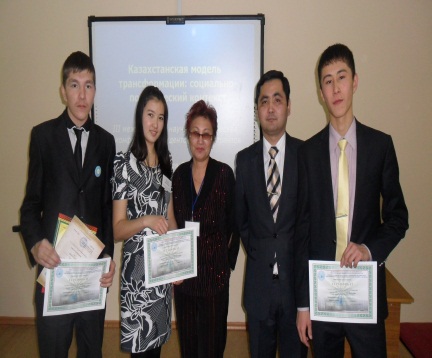 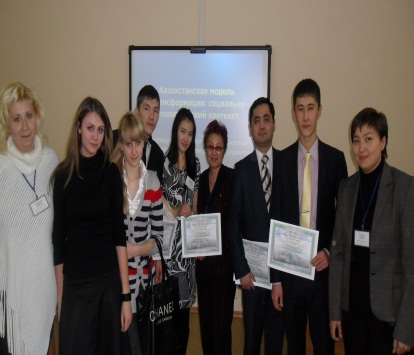 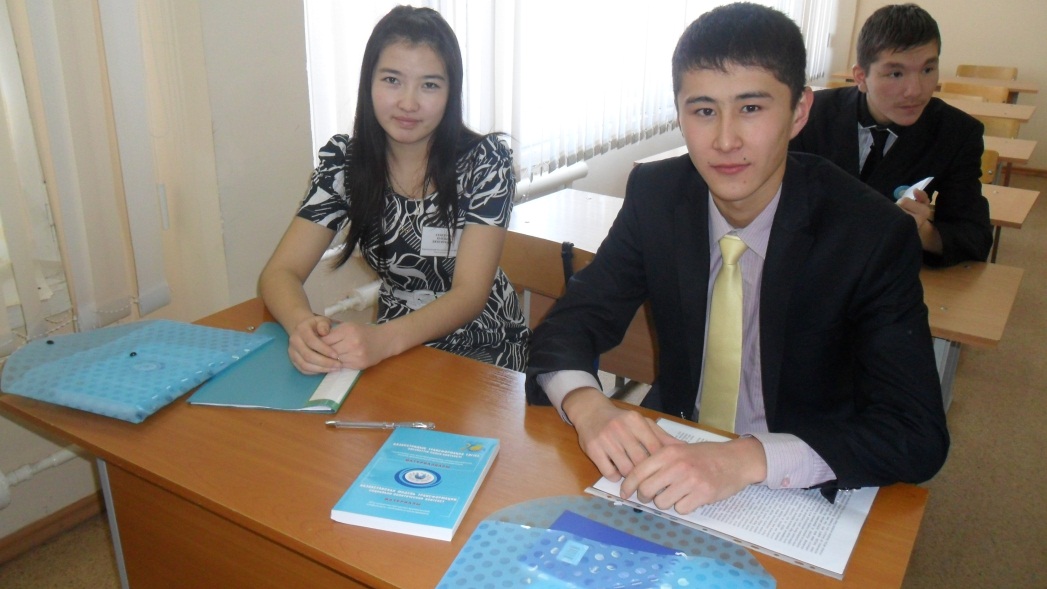 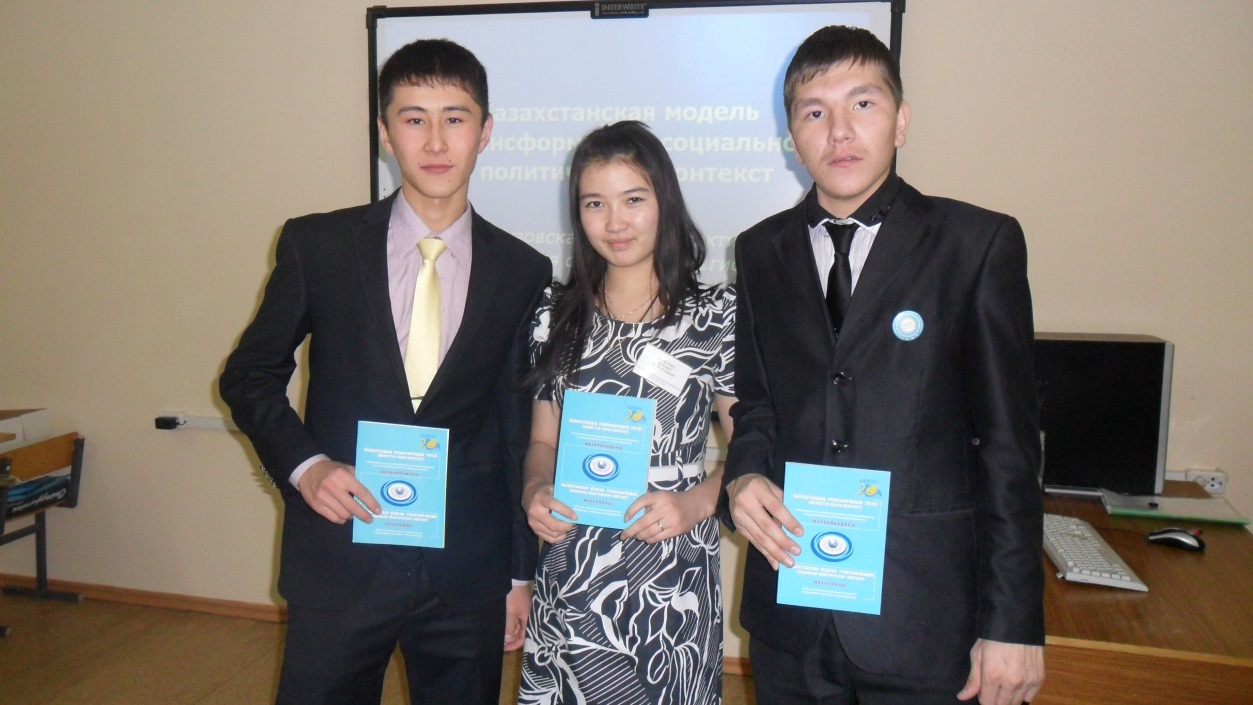 